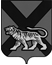 ТЕРРИТОРИАЛЬНАЯ ИЗБИРАТЕЛЬНАЯ КОМИССИЯ ГОРОДА СПАССКА-ДАЛЬНЕГОРЕШЕНИЕВ соответствии с пунктом 8 части 13 статьи 33 Избирательного кодекса Приморского края, территориальная избирательная комиссия города Спасска – Дальнего РЕШИЛА:1. Установить форму и описание нагрудного знака наблюдателя, присутствующего при голосовании и подсчете голосов избирателей при проведении выборов депутатов Думы городского округа Спасск – Дальний, назначенных на 19 сентября 2021 г. (прилагается).2. Направить настоящее решение в участковые избирательные комиссии города Спасск – Дальний.3. Направить настоящее решение для размещения на официальном сайте Избирательной комиссии Приморского края.4.  Разместить настоящее решение на официальном сайте Администрации городского округа Спасск – Дальний  в телекоммуникационной сети «Интернет» в разделе «Территориальная избирательная комиссия города Спасcка – Дальнего».Председатель комиссии                                                                      И.П. Белик				  	Секретарь комиссии	                                                                   Н.А. МоргунО форме и описании нагрудного знака наблюдателя, присутствующего при голосовании и подсчете голосов избирателей при голосовании и подсчете голосов избирателей при проведении выборов депутатов Думы городского округа Спасск – Дальний, назначенных на 19 сентября 2021 г. Нагрудный знак не является документом, заменяющим документ о направлении наблюдателя, а также не является документом, удостоверяющим личность (он не должен иметь номер, печать, подписи и т.п.).Нагрудный знак представляет собой прямоугольную карточку размером не более 90х60 мм, изготовленную из плотной бумаги белого цвета, на которой указывается фамилия, имя, отчество наблюдателя, а также фамилия, имя, отчество зарегистрированного кандидата или наименование избирательного объединения, выдвинувшего зарегистрированного кандидата  направивших наблюдателя. Текст на карточку наносится машинописным, рукописным либо комбинированным (часть — машинописным, часть — рукописным) способом.В случае использования машинописного способа слова «Наблюдатель», фамилия обладателя нагрудного знака, а также фамилия кандидата, наименование избирательного объединения, направившего его в избирательную комиссию, набираются черным шрифтом размером не более 18 пунктов черного цвета, остальной текст - черным шрифтом размером не более 14 пунктов. На карточке должен быть также указан номер  избирательного участка участковой избирательной комиссии, наименование избирательной комиссии, в которую направлен избиратель. Нагрудный знак рекомендуется прикреплять к одежде.При использовании предлагаемой формы линейки и текст под ними не воспроизводятся.14.07.2021                                       15/80Приложениек решению территориальной избирательной комиссии              города Спасск – Дальний от 14.07.2021 года № 15/80НАБЛЮДАТЕЛЬНАБЛЮДАТЕЛЬФ.И.О.Ф.И.О.номер избирательного участка, наименование избирательной комиссииномер избирательного участка, наименование избирательной комиссииНаправлен            Ф.И.О. кандидата или наименование избирательного             Ф.И.О. кандидата или наименование избирательного объединения, выдвинувшего кандидатаобъединения, выдвинувшего кандидатаГородского округа Спасск – Дальний Городского округа Спасск – Дальний 